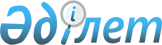 О признании утратившим силу приказа Председателя Налогового комитета Министерства финансов Республики Казахстан от 9 сентября 1998 года № 85 "О введении в действие расчетных ведомостей по отчислениям в Дорожный фонд Республики Казахстан"Приказ и.о. Министра финансов Республики Казахстан от 24 ноября 2009 года № 512

      В соответствии с пунктом 1 статьи 43-1 Закона Республики Казахстан от 24 марта 1998 года "О нормативных правовых актах", ПРИКАЗЫВАЮ:



      1. Признать утратившим силу приказ Председателя Налогового комитета Министерства финансов Республики Казахстан от 9 сентября 1998 года № 85 "О введении в действие расчетных ведомостей по отчислениям в Дорожный фонд Республики Казахстан" (зарегистрированный в Реестре государственной регистрации нормативных правовых актов 7 октября 1998 года за № 614).



      2. Налоговому комитету Министерства финансов Республики Казахстан (Ергожин Д.Е.) в недельный срок направить копию настоящего приказа в Министерство юстиции Республики Казахстан.



      3. Настоящий приказ вступает в силу со дня его подписания.      И.о. Министра                              Б. Шолпанкулов
					© 2012. РГП на ПХВ «Институт законодательства и правовой информации Республики Казахстан» Министерства юстиции Республики Казахстан
				